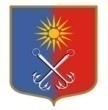 ОТРАДНЕНСКОЕ ГОРОДСКОЕ ПОСЕЛЕНИЕ КИРОВСКОГО МУНИЦИПАЛЬНОГО РАЙОНА ЛЕНИНГРАДСКОЙ ОБЛАСТИСОВЕТ ДЕПУТАТОВЧЕТВЕРТОГО СОЗЫВАР Е Ш Е Н И Еот «01» июля 2021 года №22О признании утратившими силу решений  совета депутатов МО «Город Отрадное» от 03 июня 2020 года №25 и от 22 марта 2017 года №7В соответствии со ст.ст. 50, 51, п. 4 ч. 8 ст. 85 Федерального закона от 06.10.2003 года № 131-ФЗ «Об общих принципах организации местного самоуправления в Российской Федерации», с частью 1 ст.179 Бюджетного кодекса Российской Федерации, руководствуясь Федеральным законом от 21.12.2001 №178-ФЗ «О приватизации государственного и муниципального имущества», Уставом Отрадненского городского поселения Кировского муниципального района Ленинградской области и Положением о порядке управления и распоряжения муниципальной собственностью МО «Город Отрадное», утвержденным решением Совета депутатов муниципального образования Отрадненское городское поселение муниципального образования Кировский муниципальный район Ленинградской области  от 13 сентября . №104 (с изменениями), совет депутатов решил:  1. Признать утратившими силу следующие решения совета депутатов МО «Город Отрадное»:1.1.  Решение совета депутатов МО «Город Отрадное» от 03 июня 2020 года №25 «Об утверждении Программы приватизации имущества Отрадненского городского поселения Кировского муниципального района Ленинградской области на 2020 - 2021 год» (с изменениями).1.2.  Решение совета депутатов МО «Город Отрадное» от 22 марта 2017 года №7 «Об утверждении Положения о порядке планирования и принятия решений об условиях приватизации муниципального имущества Отрадненского городского поселения Кировского муниципального района Ленинградской области».2. Опубликовать настоящее решение в газете «Отрадное вчера, сегодня, завтра», сетевом издании «Отрадное вчера, сегодня, завтра», и на официальном сайте органов местного самоуправления МО «Город Отрадное» в сети «Интернет».3. Настоящее решение вступает в силу со дня его официального опубликования.Глава муниципального образования                                           М.Г. Таймасханов